Муниципальное бюджетное дошкольное образовательное учреждение«Детский сад №25». Новокузнецк, ул. Смирнова, д.1, тел/ф 37-74-63, e-mail: yance-natalya@yandex.ruПрограмма информатизациимуниципального  бюджетного  дошкольного образовательного  учреждения«Детский сад № 25»  Новокузнецкий городской округСОДЕРЖАНИЕ I Введение………………………………………………………………………………………3 II Основные цели и задачи информатизации………………………………………………..4 III Приоритетные направления и механизмы информатизации ДОУ……………………. 5 IV Показатели развития информатизации ДОУ……………………………………………. 5 V Заключение………………………………………………………………………………….. 8 VI Перспективы дальнейшей работы ДОУ по информатизации образовательного процесса…………………………………………………………………… 8I ВведениеИнформатика и информационно-коммуникационные технологии занимают особое положение в современном мире. Навыки владения компьютером, использование информационных и коммуникационных технологий в повседневной работе, умение использовать возможности сети Интернет – такова реальность сегодняшнего дня. Информатизация дошкольного уровня отечественной системы образования выступает одной из тенденций развития информационного общества. Компьютеризация, постоянно проникающая практически во все сферы жизни и деятельности современного человека, вносит свои коррективы и в подходы к воспитанию и образованию детей дошкольного возраста. Впервые в истории человечества поколения идей и технологий сменяются быстрее, чем поколения людей. Владение информационными технологиями ставится в современном мире в один ряд с такими качествами, как умение читать и писать. Процесс информатизации в учреждениях дошкольного образования обусловлен требованием современного развивающегося общества, которое нуждается в том, чтобы его члены были готовы к труду в десятки раз более производительному и творческому, что обеспечивается наукоемкостью всех информационных средств – от персональных компьютеров до глобальных связей Интернет. В соответствии с Концепцией внедрения новых информационных технологий в дошкольное образование компьютер должен стать в детском саду ядром развивающей предметной среды. Он рассматривается не как отдельное обучающее игровое устройство, а как всепроникающая универсальная информационная система, способная соединиться с различными направлениями образовательного процесса, обогатить их и в корне изменить развивающую среду детского сада в целом. Отечественные и зарубежные исследования по использованию компьютера в детских садах убедительно доказывают не только возможность и целесообразность этого, но и особую роль компьютера в развитии интеллекта и в целом личности ребенка и в целом личности ребенка. Признавая, что компьютер – мощное средство для интеллектуального развития детей, необходимо помнить, что его использование в образовательных целях в дошкольных учреждениях требует тщательной организации и подготовки. Проект государственной программы по комплексной информатизации системы образования предусматривает создание единой информационной образовательной среды. Формирование компьютерной грамотности стало задачей не только школьного этапа обучения, но и дошкольного образования, как первой ступени образовательной системы. Министерство образования РФ приняло ряд программ, нацеленных на создание в обществе условий длясвободного вхождения граждан в формируемую, единую информационно- образовательную среду:– Национальная образовательная инициатива «Наша новая школа», утвержденная Президентом РФ от 04.02.2010 Пр-271; – Концепция долгосрочного социально-экономического развития РФ на период до 2020 года, утвержденная распоряжением Правительства РФ от 17.11.2008 № 1662-р. и др. Опыт работы нашего ДОУ показывает действительную возможность реализации основных задач информатизации в практике дошкольного образования. Педагогический процесс обеспечивают: старший воспитатель, 12 воспитателей, 1 инструктор по ФК, 1 музыкальный руководитель (всего – 15 педагогов). В ДОУ имеется – 1 компьютер, 3 ноутбука, 3 принтера, 1 мультимедийная установка.Деятельность ДОУ непосредственно зависит от того, в какой степени руководитель и его кадры владеют информацией, как быстро они могут обработать информацию и довести ее до сведения участников образовательного процесса. Применение ИКТ позволяет на порядок поднять качество и культуру управленческой деятельности, создать резервы для работы в режиме развития. В настоящий момент администрация (заведующий) педагогический персонал владеют компьютером и имеют его в личном пользовании, работают в таких программах как Microsoft Ecxel, Microsoft Word, Microsoft PowerPoint. ДОУ имеет доступ к сети Internet. Электронная почта позволила наладить связь с отделом образования и другими образовательными учреждениями и организациями, повысила оперативность при работе с входящей документацией, при выполнении приказов, распоряжений, отчетов и других документов. В ДОУ проводится работа по повышению квалификации педагогов в области ИКТ: реализуется проект по обучению педагогов компьютерной грамотности. Поступающие на работу молодые педагоги уже владеют элементарной компьютерной грамотностью. ДОУ имеет сайт, где размещается информация о жизни детей в саду, вопросы воспитания и развития детей. В рамках работы сайта родители получили возможность общаться с педагогами. Также созданы личные сайты - блоги педагогов. Однако, можно выделить следующие противоречия: – между стремительным развитием информационных технологий и материально- техническим обеспечением ДОУ; – между широким полем возможностей использования современных ИКТ для организации образовательного процесса и уровнем компьютерной грамотности некоторых педагогических работников.Реализация федерального государственного образовательного стандарта дошкольного образования  диктует качественное изменение образовательной среды ДОУ: – предметная среда ДОУ (в частности групповые помещения) должна быть пополнена компьютерным, мультимедийным, цифровым оборудованием; – всем педагогам необходимо пройти курсы по работе с различными компьютерными программами; – должна быть создана медиатека для использования на обучающих занятиях с детьми; – необходимо активнее использовать современные технологии в педагогической, образовательной деятельности.II Основные цели и задачи информатизацииЦель программы: создание единой образовательной информационной среды дошкольного учреждения, где ведущую роль играют информационно-коммуникационные технологии, позволяющие повысить качество и доступность образовательного процесса. Задачи программы: – создать условия для всестороннего развития детей дошкольного возраста путем формирования основ компьютерной грамотности; – повысить информационную культуру педагогов; – совершенствовать единую информационную образовательную среду с целью обеспечения доступа к информации всех участников образовательного процесса; – активно вовлекать родительскую общественность в развитие информатизации дошкольного учреждения.III Приоритетные направления и механизмы информатизации ДОУ– Развитие процессов информатизации возможно при её целенаправленном ресурсном обеспечении, включающем все основные компоненты: кадры, информацию, финансы, материальные ресурсы, программное, организационное обеспечение. – Обучение педагогических, административных работников информационным и телекоммуникационным технологиям по использованию Интернет-ресурсов и сервисов. – Распространение опыта педагогической практики посредством Интернет- ресурсов, публикаций, участия в вебинарах.– Укрепление материально-технической базы образовательных учреждений в соответствии с современными требованиями к организации образовательного процесса. – Организация и проведение конкурсов, повышающих информационную компетентность педагогических работников в области ИКТ. Источником финансирования программы являются внебюджетные источники.IV Показатели развития информатизации ДОУВ результате реализации программы информатизации ДОУ к концу 2019 года можно ожидать следующих результатов: – Обновление оснащения компьютерами всех кабинетов администрации и специалистов;– Создание персональных профессиональных сайтов педагогов; – Повышение информационной культуры педагогов; – Наличие медиа-теки ИКТ-сопровождения комплексно-тематического планирования, компьютерных программ, развивающих игр для проведения образовательного процесса. Данная Программа информатизации является продолжением инновационных процессов. Накопленный опыт и достижения предыдущего периода стали базой дальнейшего совершенствования педагогического процесса и основой Программы информатизации. Анализ за период 2016-2017 учебный год показал, что на начальном этапе информатизации ДОУ были решены следующие задачи: – педагоги ознакомлены с инновационными программами и технологиями; – улучшена материальна - техническая база учреждения; – накоплены электронные дидактические материалы по образовательным областям; – средства ИКТ применяются для проведения педагогических советов, методических семинаров. Реализация программы информатизации МБ ДОУ «Детский сад № 25» рассчитана на период с 2017 по 20120 г.г. и предусматривает два этапа: – первый – аналитический и практический этап (2017-2018г.г.) – второй – заключительный этап (2019-2020 г. г.)Механизм реализации программы (направления деятельности, этапы реализации, ожидаемые результаты, мониторинг)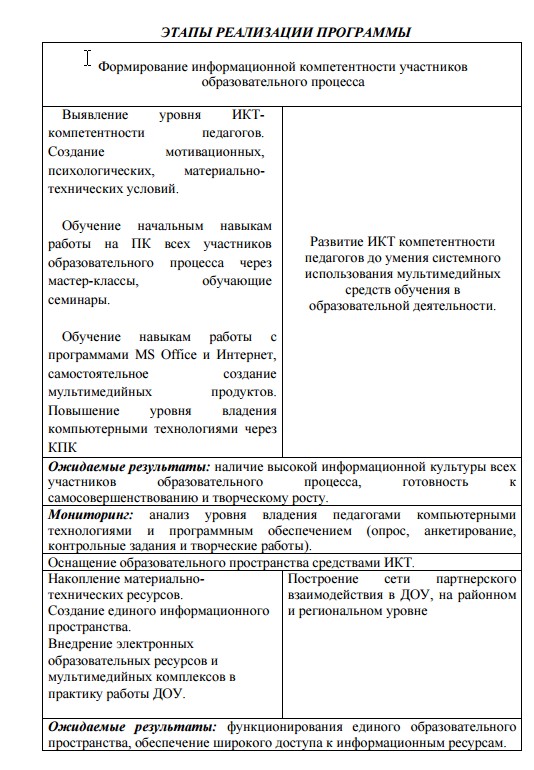 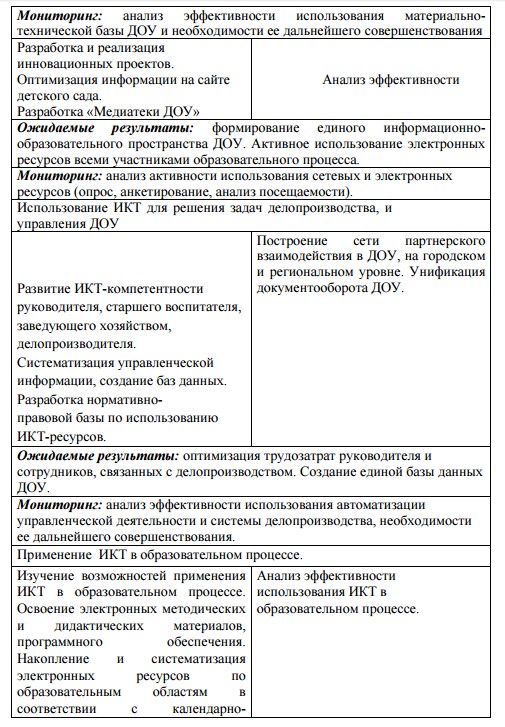 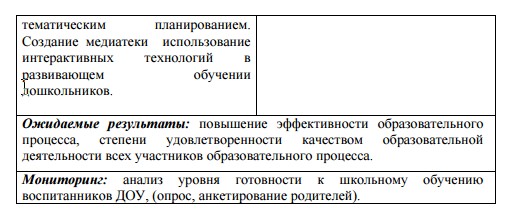 V ЗаключениеПрограмма комплексной информатизации в дошкольном учреждении – долгий и непрерывный процесс изменения содержания, методов и форм использования ИКТ в процессе воспитания и образования детей дошкольного возраста, которым предстоит жить и работать в условиях неограниченного доступа к информации.VI Перспективы дальнейшей работы ДОУ по информатизацииобразовательного процессаЗадачи создания современной единой информационной среды ДОУ не ограничиваются рамками данной программы. В перспективах дальнейшей работы можно выделить следующие направления: 1.Совершенствование созданной системы взаимодействия участников образовательного процесса в единой информационной среде ДОУ. 2.Использование новых технологий и программных продуктов в образовательной деятельности ДОУ. 3.Переход на качественно новый уровень предоставления образовательных услуг, организация дистанционной помощи детям с особыми потребностями здоровья. 4.Увеличение числа педагогических работников, повысивших квалификацию в области ИКТ-компетентности и эффективно применяющих приобретенные знания в образовательной практике.5.Разработка и внедрение новых форм организации образовательной деятельности с использованием ИКТ. 6.Развитие информационных, исследовательских, проектных умений воспитанников на основе дифференцированного подхода к каждому ребенку. 7.Увеличение количества ежедневных посетителей на сайте. Организация качественного сетевого взаимодействия. 8.Осуществление отчетности ДОУ через интерактивную систему сбора данных.9.Организация взаимодействия с разработчиками детских программных комплексов.10.Расширение материально-технической базы ДОУ современными средствами ИКТ.Принято:на педагогическом советеМБ ДОУ «Детский сад № 25»Протокол № ____ от «____»  ____________20___ г.Утверждаю:заведующий МБ ДОУ «Детский сад № 25»____________________Е.В.ВальгерПриказ  № ___   от   «___» __________ 20__ г.